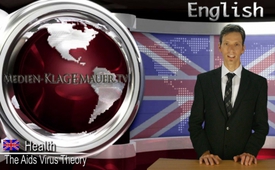 The AIDS-Virus-Theory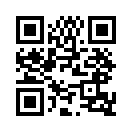 After around 30 years of the AIDS-Virus-Theory there still isn’t any solid evidence for the existence of a virus. That gives reason to suspect that we’re dealing with a far-reaching error here.Welcome to today`s program ladies and gentlemen.
After around 30 years of the AIDS-Virus-Theory there still isn’t any solid evidence for the existence of a virus. That gives reason to suspect that we’re dealing with a far-reaching error here. 
The AIDS symptoms - which certainly can’t be denied - seem to be triggered elsewhere.
You can’t exclude that the AIDS-Virus-Theory might be a clever fake.
In this case, though, a very profitable one, if you only think of the gigantic profits of the pharmaceutical giants for so-called anti-AIDS-drugs.
Help to end the suppression of information on AIDS so that a new appraisal of the existing data can start.
Thank you for your help and join us again next time.from -Sources:http://www.kla.tv/index.php?a=showportal&keyword=englisch&id=5600
http://www.kla.tv/index.php?a=showportal&keyword=englisch&id=5342This may interest you as well:---Kla.TV – The other news ... free – independent – uncensored ...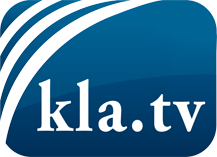 what the media should not keep silent about ...Little heard – by the people, for the people! ...regular News at www.kla.tv/enStay tuned – it’s worth it!Free subscription to our e-mail newsletter here: www.kla.tv/abo-enSecurity advice:Unfortunately countervoices are being censored and suppressed more and more. As long as we don't report according to the ideology and interests of the corporate media, we are constantly at risk, that pretexts will be found to shut down or harm Kla.TV.So join an internet-independent network today! Click here: www.kla.tv/vernetzung&lang=enLicence:    Creative Commons License with Attribution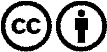 Spreading and reproducing is endorsed if Kla.TV if reference is made to source. No content may be presented out of context.
The use by state-funded institutions is prohibited without written permission from Kla.TV. Infraction will be legally prosecuted.